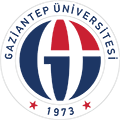 T.C.GAZİANTEP ÜNİVERSİTESİİLAHİYAT FAKÜLTESİ DEKANLIĞINA“…………………………………………………………………” dersimin 20…-20… ……………….  yarıyılı …….…..  sınavından beklediğimden düşük not aldım. Başarı notuma etki eden tüm unsurların tekrar incelenmesini istiyorum           	  Gereğinin yapılmasını arz ederim. .…./……/202….                                                                                                                                      İmza                              					                                        	Adı Soyadı                                                                                                                   Öğretim Elemanı	: Adı ve SoyadıT.C. No/Öğrenci No                                    /Sınıf/Program                                    /Telefon NoE-MailDanışmanıAdresi